ISTITUTO COMPRENSIVO STATALE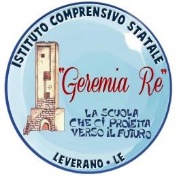 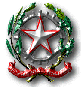 “GEREMIA RE”Via Turati 8 – 73045 LEVERANO (LE)Tel. 0832.921080 –Cod. Univoco UFDNMEE-mail:                 LEIC83000A@ISTRUZIONE.ITpec: leic83000a@pec.istruzione.ithttp://www.icleverano2.edu.itC.F. 930181707581. GRIGLIA OSSERVAZIONE PER INDIVIDUAZIONE ALUNNI BES(da allegare al verbale del Consiglio di Intersezione/Classe/Interclasse)SCUOLA: ◻ INFANZIA  ◻ PRIMARIA  ◻ SCUOLA SECONDARIA I GRADOPLESSO:	CLASSE:	                 DATA RILEVAZIONE 	CONSIGLIO DI CLASSE/TEAM DOCENTE (specificare i nomi dei docenti)_________________________________________________________________________________ALUNNO/A _______________________________________________________La scala di numeri da 0 (nessun problema) a 4 (problema totale) rappresenta un indice numerico dell’ampiezza del bisogno.Indicare con una X l’ampiezza del bisogno osservato:0 = nessuna difficoltà1 = difficoltà lieve2 = difficoltà media3 = difficoltà grave4 = difficoltà completa(*) - Specificare quali 2. RILEVAZIONE DEI PUNTI DI FORZA RELATIVAMENTE ALL’ALUNNO, AL GRUPPO CLASSE E AGLI INSEGNANTI DEL TEAM EDUCATIVO. ( rilevanti ai fini dell’individuazione delle risorse e della progettazione di interventi di  supporto e facilitazione ). Leverano, ………………………..Il Consiglio di Intersezione/Interclasse/Classe--------------------------------------------------------------Area funzionale corporea e  cognitivaDeficit motori (anche temporanei) *…………………………………………………………………………………….Deficit motori (anche temporanei) *…………………………………………………………………………………….Area funzionale corporea e  cognitivaDeficit sensoriali (anche temporanei) *…………………………………………………………………………………….Deficit sensoriali (anche temporanei) *…………………………………………………………………………………….Area funzionale corporea e  cognitivaCondizioni fisiche difficili * (Es: ospedalizzazioni, malattie acute o croniche, lesioni, fragilità, anomalie cromosomiche, anomalie della struttura del corpo, altro)………………………………………………………………………………………..Condizioni fisiche difficili * (Es: ospedalizzazioni, malattie acute o croniche, lesioni, fragilità, anomalie cromosomiche, anomalie della struttura del corpo, altro)………………………………………………………………………………………..Area funzionale corporea e  cognitivaMancanza di autonomia nel movimento e nell’uso proprio del corpo 0 1 2 3 4Area funzionale corporea e  cognitivaDifficoltà nell’uso di oggetti personali e di materiale scolastici * ………………………………………………………………………………………………..0 1 2 3 4Area funzionale corporea e  cognitivaMancanza di autonomia negli spazi scolastici 0 1 2 3 4Area funzionale corporea e  cognitivaMancanza di autonomia negli spazi esterni alla scuola 0 1 2 3 4Area funzionale corporea e  cognitivaDifficoltà di gestione del tempo 0 1 2 3 4Area funzionale corporea e  cognitivaNecessità di tempi lunghi 0 1 2 3 4Area funzionale corporea e  cognitivaDifficoltà nella pianificazione delle azioni 0 1 2 3 4Area funzionale corporea e  cognitivaDifficoltà di attenzione 0 1 2 3 4Area funzionale corporea e  cognitivaDifficoltà di memorizzazione 0 1 2 3 4Area funzionale corporea e  cognitivaDifficoltà di ricezione – decifrazione di informazioni verbali 0 1 2 3 4Area funzionale corporea e  cognitivaDifficoltà di ricezione – decifrazione di informazioni scritte 0 1 2 3 4Area funzionale corporea e  cognitivaDifficoltà di espressione – restituzione di informazioni verbali 0 1 2 3 4Area funzionale corporea e  cognitivaDifficoltà di espressione – restituzione di informazioni scritte 0 1 2 3 4Area funzionale corporea e  cognitivaDifficoltà nell’applicare conoscenze 0 1 2 3 4Area funzionale corporea e  cognitivaDifficoltà nella partecipazione alle attività relative alla disciplina …………………………………………………………………….Difficoltà nella partecipazione alle attività relative alla disciplina …………………………………………………………………….Area relazionaleDifficoltà di autoregolazione, autocontrollo 0 1 2 3 4Area relazionaleProblemi comportamentali (*) (Es: si mostra irrequieto, iperattivo/dimostra opposizione a richiami/non stabilisce buoni rapporti con i compagni/trasgredisce regole condivise, ha reazioni aggressive)……………………………………………………………………0 1 2 3 4Area relazionaleProblemi emozionali (*) (Es: si isola dagli altri per lunghi periodi/compie gesti di autoisolamento/ha improvvisi e significativi cambiamenti d’umore/manifesta fissità nelle produzioni/ ha difficoltà ad esprimersi di fronte ai compagni)…………………………………………………………………………….0 1 2 3 4Area relazionaleScarsa autostima 0 1 2 3 4Area relazionaleScarsa motivazione 0 1 2 3 4Area relazionaleScarsa curiosità 0 1 2 3 4Area relazionaleDifficoltà nella relazione con i compagni 0 1 2 3 4Area relazionaleDifficoltà nella relazione con gli insegnanti 0 1 2 3 4Area relazionaleDifficoltà nella relazione con gli adulti 0 1 2 3 4Fattori del  contesto familiare  scolastico ed  extrascolasticoFamiglia problematica (*)…………………………………………………………………………………………………………………..0 1 2 3 4Fattori del  contesto familiare  scolastico ed  extrascolasticoMancanza di mezzi o risorse nella scuola ……………………………………0 1 2 3 4Fattori del  contesto familiare  scolastico ed  extrascolasticoDifficoltà di comunicazione e o collaborazione tra le agenzie (scuola, servizi, enti, operatori…) che intervengono nell’educazione e nella formazione. (*)……………………………………………………………………………………0 1 2 3 4Punti di forza  dell’alunno Discipline preferite: Discipline preferite: Punti di forza  dell’alunno Discipline in cui riesce: Discipline in cui riesce: Punti di forza  dell’alunno Attività preferite: Attività preferite: Punti di forza  dell’alunno Attività in cui riesce: Attività in cui riesce: Punti di forza  dell’alunno Desideri e/o bisogni espressi Desideri e/o bisogni espressi Punti di forza  dell’alunno Hobbies, passioni, attività extrascolastiche Hobbies, passioni, attività extrascolastiche Punti di forza del  gruppo classePresenza di un compagno o un gruppo di compagni di  riferimento. Per le attività disciplinari Punti di forza del  gruppo classePresenza di un compagno o un gruppo di compagni di  riferimento. Per il gioco Punti di forza del  gruppo classePresenza di un compagno o un gruppo di compagni di  riferimento. Per attività extrascolastiche 